«Крыммедстрах» о возобновлении диспансеризации и профилактических медицинских осмотров взрослого населения в КрымуСтраховая компания «Крыммедстрах» сообщает о том, что Указом Главы Республики Крым от 01.03.2021 №46-У сняты ограничения на проведение профилактических медицинских осмотров и диспансеризации населения в медицинских организациях Республики Крым.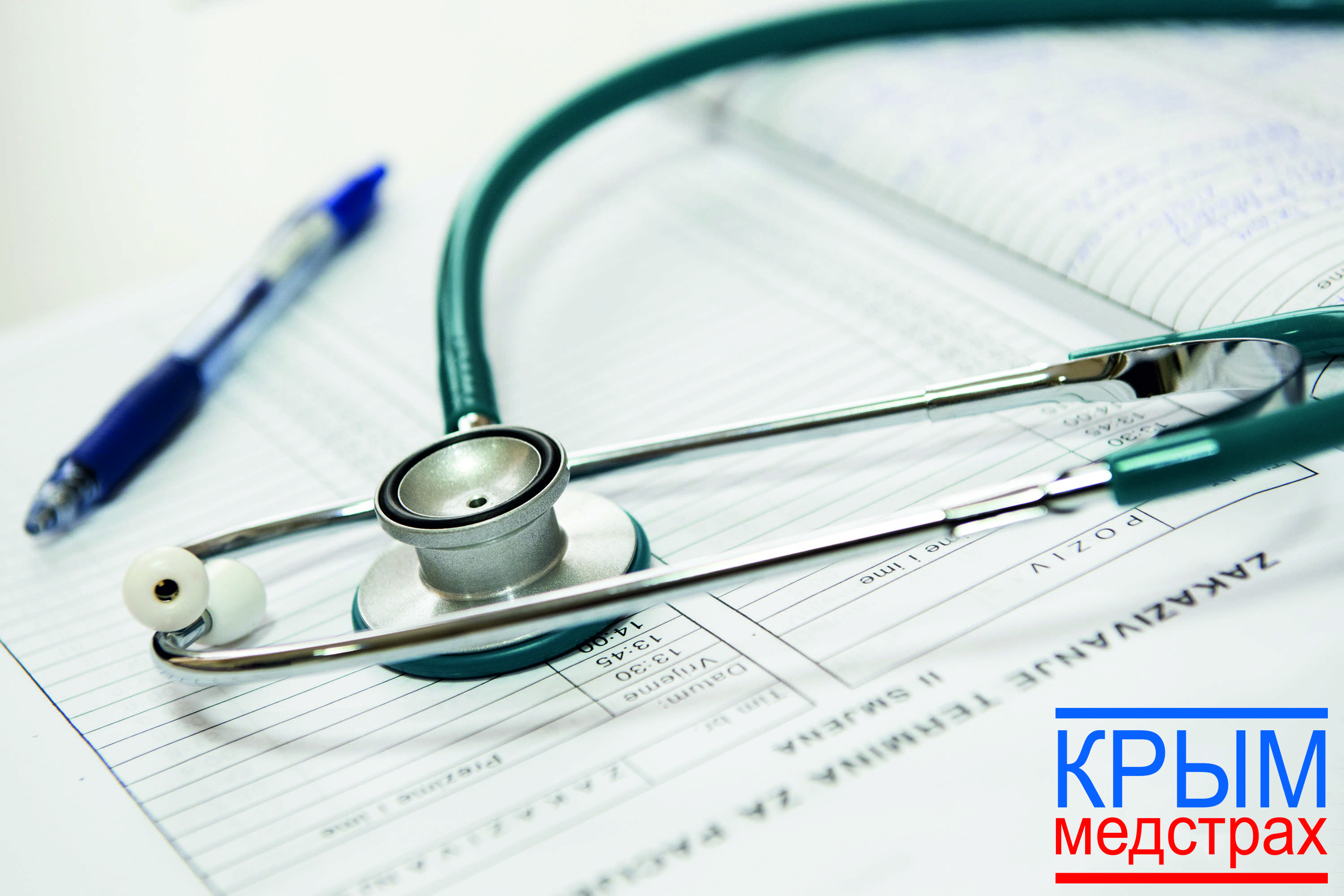 Проведение профилактических мероприятий необходимо для раннего выявления хронических неинфекционных заболеваний, определения группы состояния здоровья и группы диспансерного наблюдения граждан, а также в целях проведения профилактического консультирования населения. Диспансеризация и профосмотр позволят Вам сохранить и укрепить здоровье, при необходимости своевременно провести дообследование и лечение, получить необходимые рекомендации.В условиях распространения коронавирусной инфекции медицинские организации осуществляют работу в соответствии с методическими рекомендациями, подготовленными Министерством здравоохранения Российской Федерации:нужно заранее записаться в поликлинику, выбрав определённое время и день, при необходимости возможна организация «комплексной записи» (в один день на осмотр к нескольким специалистам);пройти профмероприятия пациентом, перенесшим COVID-19, можно только при отсутствии симптомов заболевания и наличия двух отрицательных результатов тестов на COVID-19;при посещении поликлиники обязательно соблюдать социальную дистанцию 1,5 метра, носить маски и пройти термометрию;медорганизации должны предусмотреть разделение потоков посетителей, обратившихся для прохождения профилактических мероприятий, в том числе с использованием отдельных входов в здание, минуя регистратуру;при обращении в поликлинику при себе необходимо иметь паспорт и полис ОМС.Кто может пройти профилактические мероприятияКаждый человек старше 18 лет может проходить профосмотр ежегодно: как самостоятельное обследование, а также в рамках диспансеризации или диспансерного наблюдения.Диспансеризации подлежат граждане от 18 лет, застрахованные в системе обязательного медицинского страхования: в возрасте от 18 до 39 лет – один раз в три года, в возрасте от 40 лет – ежегодно. Если диспансеризация не положена по возрасту, то можно пройти профилактический осмотр.Узнать о том, можете ли вы в этом году пройти диспансеризацию, профилактический медосмотр, а также ознакомиться с полным перечнем обследований можно на сайте www.oms-crimea.ru.Как подготовиться к прохождению профилактических мероприятий?Для прохождения профилактических мероприятий желательно прийти в поликлинику утром, натощак, если назначена сдача крови для исследования, до выполнения каких-либо физических нагрузок, в том числе и утренней зарядки. Более подробно о подготовке к каждому виду исследований можно узнать на нашем сайте. Ограничения для посещения медицинских организацийРекомендуем отказаться от посещения медорганизации, если имеются следующие противопоказания: вы были в контакте со знакомыми, родственниками или коллегами, у которых лабораторно подтвержден диагноз коронавирусной инфекции, или у вас имеется повышение температуры тела от 37,5 °C и выше, кашель, одышка, ощущение заложенности в грудной клетке, насморк, слабость, головная боль, боль в горле, наличие положительного результата лабораторного исследования мазка на наличие COVID-19 без отрицательного результата по итогам повторного тестирования. При наличии признаков заболевания вызывайте врача на дом. Возобновление информирования страховыми представителямиCтраховые представители Крыммедстраха возобновили информирование граждан о возможности прохождения диспансеризации и профилактического медицинского осмотра и отправляют смс-сообщения и письма по спискам, полученным от медицинских организаций. Получив такое уведомление, просим обратиться в вашу поликлинику для осуществления записи на прохождение профилактического мероприятия. К сведению работающих гражданРаботодатели для прохождения диспансеризации обязаны предоставлять сотрудникам оплачиваемый выходной день, а лицам предпенсионного и пенсионного возраста - два выходных дня с сохранением за ними среднего заработка и должности. Дни освобождения от работы для прохождения диспансеризации должны согласовываться с работодателем в письменном виде. Также работники по требованию работодателя обязаны предоставлять справки от медицинских организаций, подтверждающие прохождение ими диспансеризации в день (дни) освобождения от работы.(https://www.c-inform.info/news/id/93362)КОНКРЕТНОООО «СМК «Крыммедстрах» (лиц. ОС «4325-01» от 13.07.2015г. выдана ЦБ РФ, член Всероссийского союза страховщиков, рег.№160). Обращайтесь по адресам: г. Симферополь, ул. Карла Маркса, 29, г. Севастополь, ул. Ленина, 17; по телефону «горячей линии»: 8-800-100-77-03, e-mail: office@krym-ms.ru, сайт: www.oms-crimea.ru. 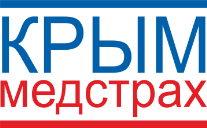 